Esby Vandværk Andelsselskab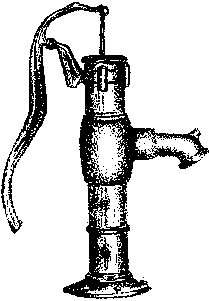 Lisbeth Bak og Bjørn JørgensenGammel Østergårdsvej 448340 MallingEsby Vandværk Andelsselskab afholdt ordinær generalforsamlingFredag den 11. maj 2018 kl. 15.00 på Thorup Gæstgiveri, Pakhusvej 1, Thorup (Knebelbro)Med følgende dagsorden:	Valg af dirigent	Beretning om det forløbne år	Det reviderede regnskab forelægges til godkendelse	Budget for det kommende år fremlægges    		- godkendelse af Takstbladet	Helgenæsvand - orientering	Valg af bestyrelsesmedlemmer		Afgår efter tur:		Christen Jacobsen		Ole Elmose		Valg af suppleant 	Mogens Jespersen 	Valg af revisor og suppleantJan HjelmND-revision, statsautoriseret revisorKritisk revisor suppleant	Behandling af indkomne forslag	EventueltAd 1) Mogens JespersenAd 2)Årsberetning for året 2017-18Årsberetningen vil som tidligere dække det seneste hele år -her 2017-, samt for udvalgte emner tillige perioden fra årsskiftet 2017/18 og frem til generalforsamlingen.Der er i året 2017 udpumpet i alt 22.782 m3 vand fra Helgenæsvand Vandværk fordelt med 11.610 m3 til Esby Vandværks 205 andelshavere og 11.022 m3 til Sletterhage Vandværk. Sammenlignet med tidligere års forbrug afspejler det den køligere sommer. Vi er gennem året 2017 blevet forskånet for større vandspild fra utætheder på ledningsnettet. I december måned 2017 fik vi gennemført de lovpligtige analyser. Analysen for Coliforme bakterier blev ikke godkendt. En mistanke til forureningens opståen var, at der i det sene efterår blev arbejdet på boring 2, der blev lukket. En omhyggelig skylning i dette område løste problemet. Vandanalyser viser som i tidligere år, at vi har velsmagende drikkevand. Såvel vandets indhold af forskellige salte som en række fysiske forhold ligger på et på et lavere niveau end de af Miljøstyrelsen fastlagte grænser. Vandets hårdhed er 14. I 2017 blev der på Fyn fundet et ikke tidligere set pesticid -desphenyl chloridazone-, men en analyse har vist, at det ikke findes i vore boringer. Endnu et nyt pesticid -1.2.4 triazol- er fundet i år, -dog ikke i vore boringer. En oprydning omkring Esby gamle vandværk bag Ellehøjvej har vist, at der kun var èn boring. Den er blevet lukket forskriftsmæssigt. Den gamle vandværksbygning vil blive fjernet over tid. Det er blevet vedtaget -ifølge et krav- at vort tegningsmateriale vedr. ledningsnettet skal være digitaliseret i 2019.  Det forestående arbejde med GPS-koordinaterne vil blive gennemført sammenfaldende med den lovpligtige udskiftning af vore 9 år gamle vandmålere i efteråret 2018.Der har gennem året været afholdt nogle møder med deltagelse fra Syddjurs kommunes grundvandsgruppe og fra de mange vandværker på Helgenæs. Det gennemgående emne har været forsyningssikkerhed, idet flere af vandværkerne ikke helt lever op til de stillede krav. Fra sidelinjen har kommunen fulgt med i en allerede tidligere igangsat sammenlægning af 4-5 vandværker. Af hensyn til forsyningssikkerheden er det deres kongstanke at forbinde / sammenlægge yderligere vandværker.  Helgenæsvand har af fa. Vand & Teknik fået udarbejdet en tilstandsrapport for Helgenæsvand. Rapportens omfang antyder et investeringsforløb over de næste 5 år. Allerede igangsat -som en del af forsyningssikkerheden-  er projektering af en lovpligtig etablering af hygiejnezoner i vandværket. Alle de nødvendige tilladelser er givet og detailprojekteringen forestår. De øvrige bidrag til forsyningssikkerheden vil blive gennemført med skyldig hensyntagen til økonomien. Esby Vandværks økonomi er god, men tillader ikke på sigt en gennemførelse af sin del af tilstandsrapportens oplæg.  Derfor har bestyrelsen vedtaget en moderat forhøjelse af vandværkets takster, jf. Takstbladet.Til slut vil jeg hermed rette en tak til bestyrelsen i Esby Vandværk for en engageret indsats i det forløbne år.Ad 3)Kassereren gennemgik årsregnskabet.Der blev spurgt om, det ikke var en ide med en ekstra VVS’er, som kender til installationen i tilfælde af sygdom og lignende hos den nuværende VVS’er. Regnskabet blev godkendtAd 4)Budget og takstblad blev godkendtAd 5)Se under punkt 2.Ad 6)Christen Jacobsen og Ole Elmose blev genvalgt.Ad 7)Mogens Jespersen blev genvalgtAd 8)Jan Hjelm og ND-revision blev genvalgtAd 9)Der er ingen indkomne forslagAd 10)Der udsendes ikke selvaflæsningskort i år, da vandmålerne bliver aflæst i forbindelse med udskiftningen september/oktober 2018. Smeden anmoder om, at målerbrøndene frilægges, så det er nemt at komme til at skifte vandmålerne. Der vil i forbindelse med udskiftningen blive sat et flag, som markere hvor vandmåleren er, dette skal bruges i forbindelse med digitaliseringen af vores tegningsmateriale.For at begrænse udgiften til porto, husk at informerer kassereren om ændringer i navn, adresse og mailadresse.Dirigenten takkede for god ro og orden.